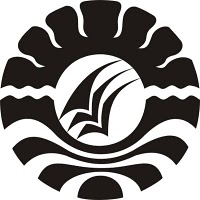 SKRIPSIPERBANDINGAN HASIL BELAJAR IPA MELALUI PENERAPAN MODEL PEMBELAJARAN KOOPERATIF TIPE MAKE A MATCH DENGAN TIPE THE POWER OF  TWO PADA SISWA KELAS IV SDN GUNUNG SARI 1 KECAMATAN  RAPPOCINI KOTA MAKASSARIBNU SULTANPROGRAM STUDI PENDIDIKAN GURU SEKOLAH DASAR FAKULTAS ILMU PENDIDIKAN UNIVERSITAS NEGERI MAKASSAR2017